Карточки на закрепление оборота
 there is/there are1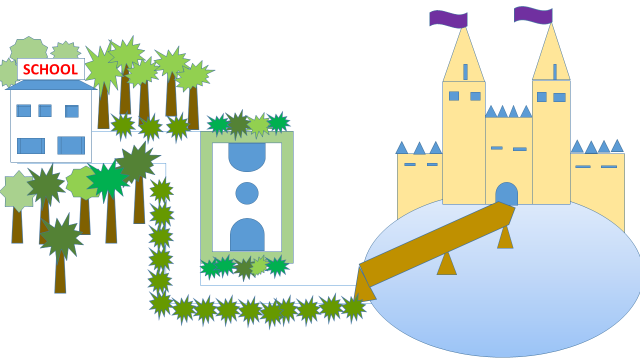 1 данный подбор картинок создавался в Power Point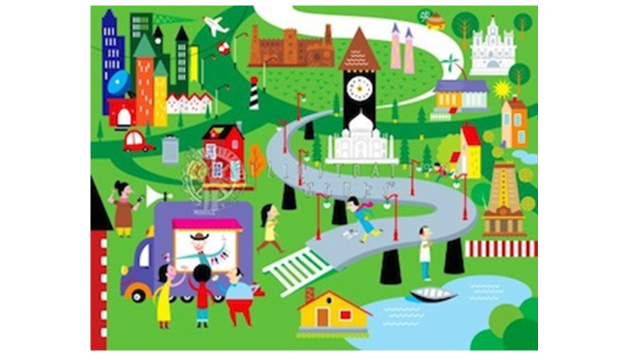 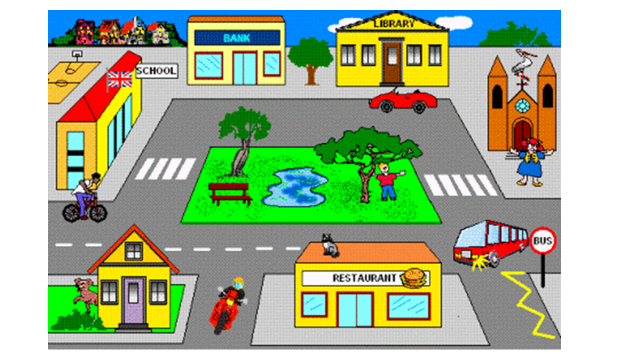 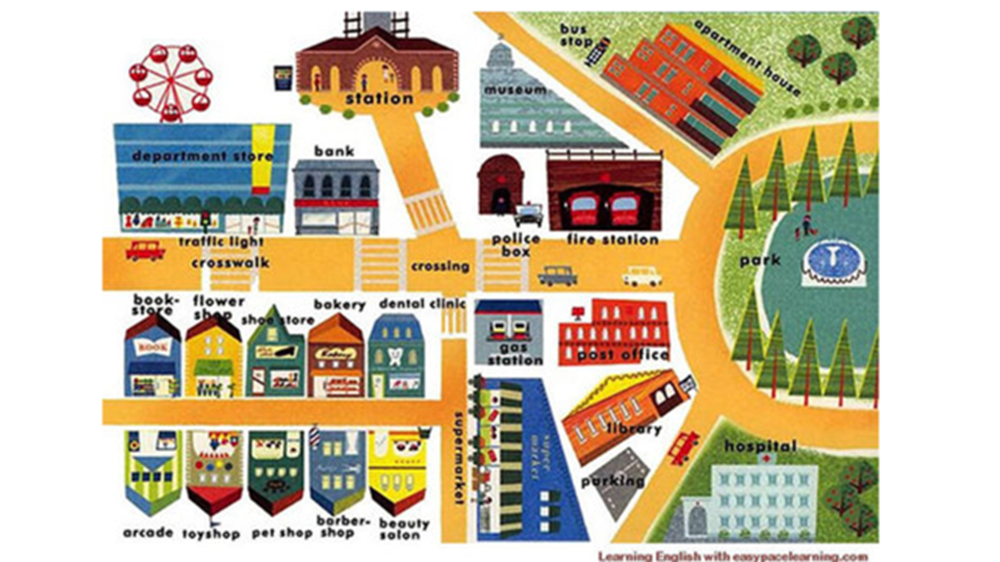 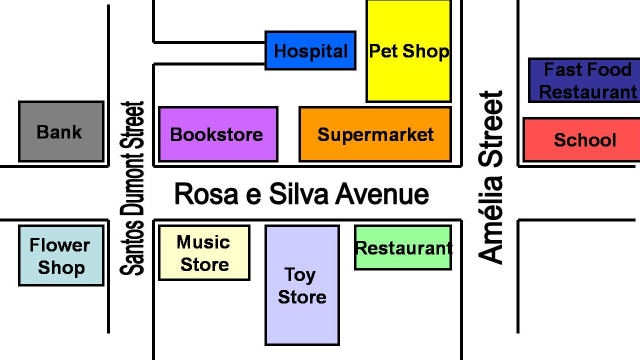 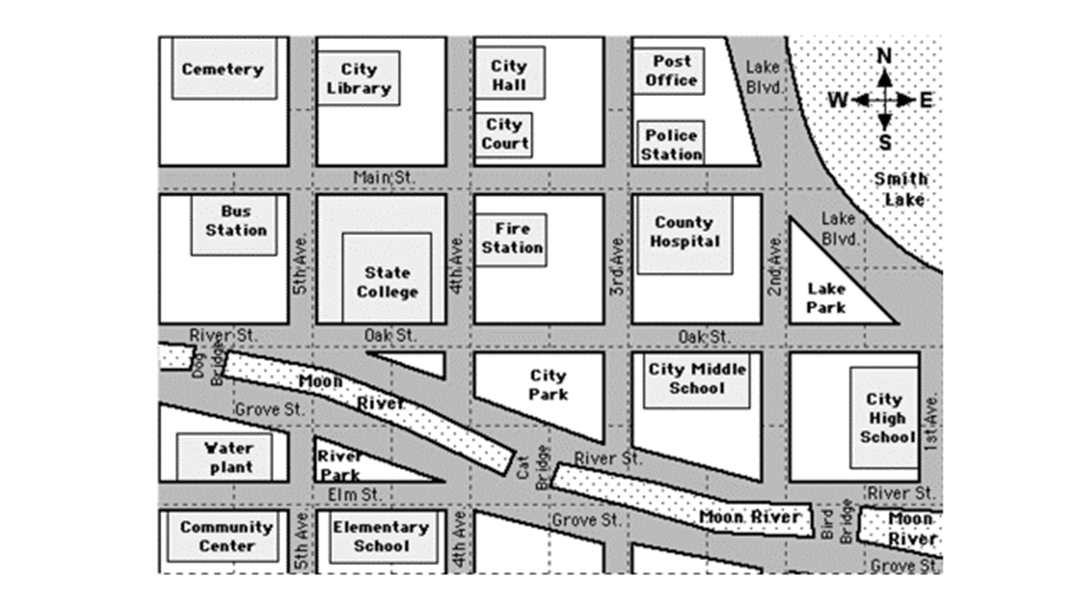 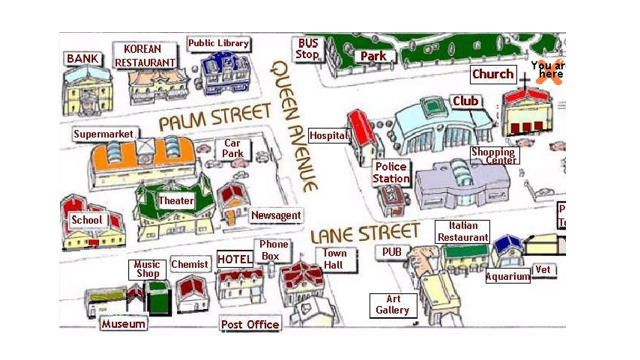 